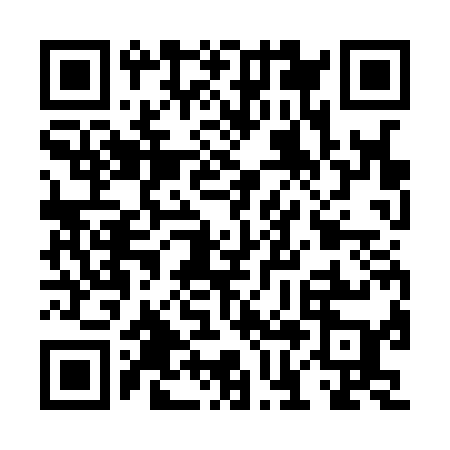 Ramadan times for Anavilis, LithuaniaMon 11 Mar 2024 - Wed 10 Apr 2024High Latitude Method: Angle Based RulePrayer Calculation Method: Muslim World LeagueAsar Calculation Method: HanafiPrayer times provided by https://www.salahtimes.comDateDayFajrSuhurSunriseDhuhrAsrIftarMaghribIsha11Mon4:424:426:4312:294:166:166:168:1012Tue4:394:396:4112:294:176:186:188:1213Wed4:364:366:3812:284:196:206:208:1414Thu4:344:346:3612:284:216:226:228:1715Fri4:314:316:3312:284:226:246:248:1916Sat4:284:286:3112:284:246:266:268:2117Sun4:254:256:2812:274:266:286:288:2318Mon4:224:226:2612:274:276:306:308:2619Tue4:194:196:2312:274:296:316:318:2820Wed4:164:166:2112:264:306:336:338:3021Thu4:134:136:1812:264:326:356:358:3322Fri4:104:106:1612:264:336:376:378:3523Sat4:074:076:1312:264:356:396:398:3724Sun4:044:046:1012:254:366:416:418:4025Mon4:014:016:0812:254:386:436:438:4226Tue3:583:586:0512:254:396:456:458:4527Wed3:553:556:0312:244:416:476:478:4728Thu3:523:526:0012:244:426:496:498:5029Fri3:483:485:5812:244:446:516:518:5230Sat3:453:455:5512:234:456:536:538:5531Sun4:424:426:531:235:477:557:559:571Mon4:394:396:501:235:487:577:5710:002Tue4:354:356:481:235:507:597:5910:033Wed4:324:326:451:225:518:018:0110:054Thu4:294:296:421:225:538:038:0310:085Fri4:254:256:401:225:548:058:0510:116Sat4:224:226:371:215:558:078:0710:147Sun4:184:186:351:215:578:088:0810:178Mon4:154:156:321:215:588:108:1010:199Tue4:114:116:301:215:598:128:1210:2210Wed4:074:076:271:206:018:148:1410:25